Практическое занятие  Генетика микроорганизмов. Бактериофаги.Тесты (могут быть многовариантные!)ИЗМЕНЧИВОСТЬ ПРОКАРИОТ ОБУСЛОВЛЕНАмутациямирепарациями репликациямирекомбинациямиальтернативным сплайсингомIS-ПОСЛЕДОВАТЕЛЬНОСТИ индуцируют мутацииспособны к автономной репликациисодержат лишь те гены, которые необходимы для их  перемещенияконтролируют лекарственную устойчивостьимеют на концах инвертированные повторыF -ПЛАЗМИДЫ БАКТЕРИЙ КОДИРУЮТлекарственную устойчивость синтез половых ворсинок синтез бактериоцинов токсинообразование спорообразование МУТАЦИЯ – РЕЗУЛЬТАТделецийL-трансформацийдубликаций инверсий все вышеперечисленное ПОЛИМЕРАЗНАЯ ЦЕПНАЯ РЕАКЦИЯ (ПЦР)многоцикловой процесс репликации ДНКмногоцикловой процесс синтеза белкамногоцикловой процесс в андронном коллайдереметод молекулярной диагностикиэкспресс-метод диагностикиПЕРЕДАЧА ГЕНЕТИЧЕСКОГО МАТЕРИАЛА КЛЕТКИ-ДОНОРА КЛЕТКЕ-РЕЦИПИЕНТУ ПРОИСХОДИТ В РЕЗУЛЬТАТЕконъюгациитрансформациитрансдукциимутациивсе вышеперечисленноеБАКТЕРИОФАГИмакрофагивирусы бактерийкультивируют на сложных питательных средахустойчивы к антибиотикамобладают антибактериальным действиемВЗАИМОДЕЙСТВИЕ УМЕРЕННОГО БАКТЕРИОФАГА С БАКТЕРИАЛЬНОЙ КЛЕТКОЙинтегративного типапродуктивного типаприводит к незавершенному фагоцитозуприводит к лизису бактерийприводит к фаговой конверсииБАКТЕРИОФАГИ В СОСТАВЕ ЛЕЧЕБНО-ПРОФИЛАКТИЧЕСКИХ ПРЕПАРАТОВдефектные типовыеумеренныевирулентные инактивированныеПРЕПАРАТЫ БАКТЕРИОФАГОВ ИСПОЛЬЗУЮТ1) для создания активного иммунитета2) для создания пассивного иммунитета3) для специфической профилактики бактериальных инфекций4) для специфического лечения бактериальных инфекций5) для идентификации бактерийВыполнить практическое задание (см. методичку к занятию). Вариант 1 (студенты с четным номером в списке группы)Диагностика герпесной инфекции.Форма ответа - текст с указанием цели исследования, названия  метода, исследуемого материала, критериев учета и достоверности результата, вывода.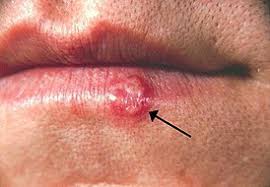 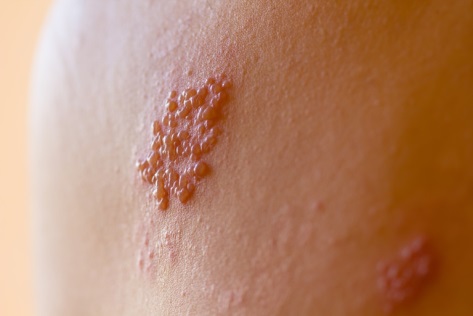 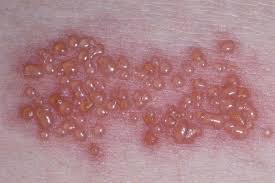        на рис. клинические проявления герпесаРезультаты ПЦР на HSV (вирус простого герпеса).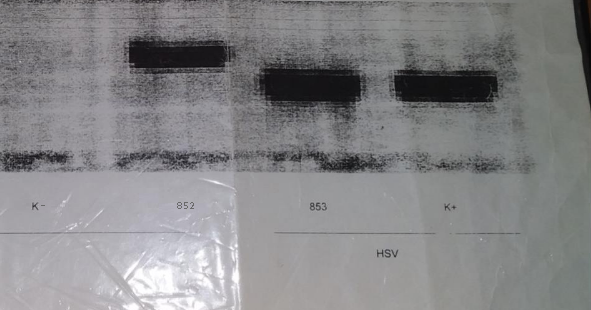 на рис. К- заведомо отрицательный контроль, К+ заведомо положительный контроль,  № 852, 853 - опытные образцы проб.Что содержат (нужно указать именно действующее начало), для чего применяются, как применяются эти препараты? Нельзя копировать инструкцию к препарату. Рис. стафилококковый бактериофаг жидкий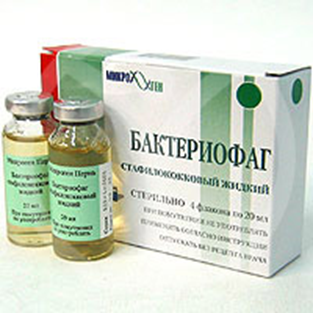 Вариант 2 (студенты с нечетным номером в списке группы)Форма ответа - текст с указанием цели исследования, названия  метода, исследуемого материала, критериев учета и достоверности результата, вывода.Фагоидентификация культуры, выделенной из раневого отделяемого больного с долго не заживающей язвой голени.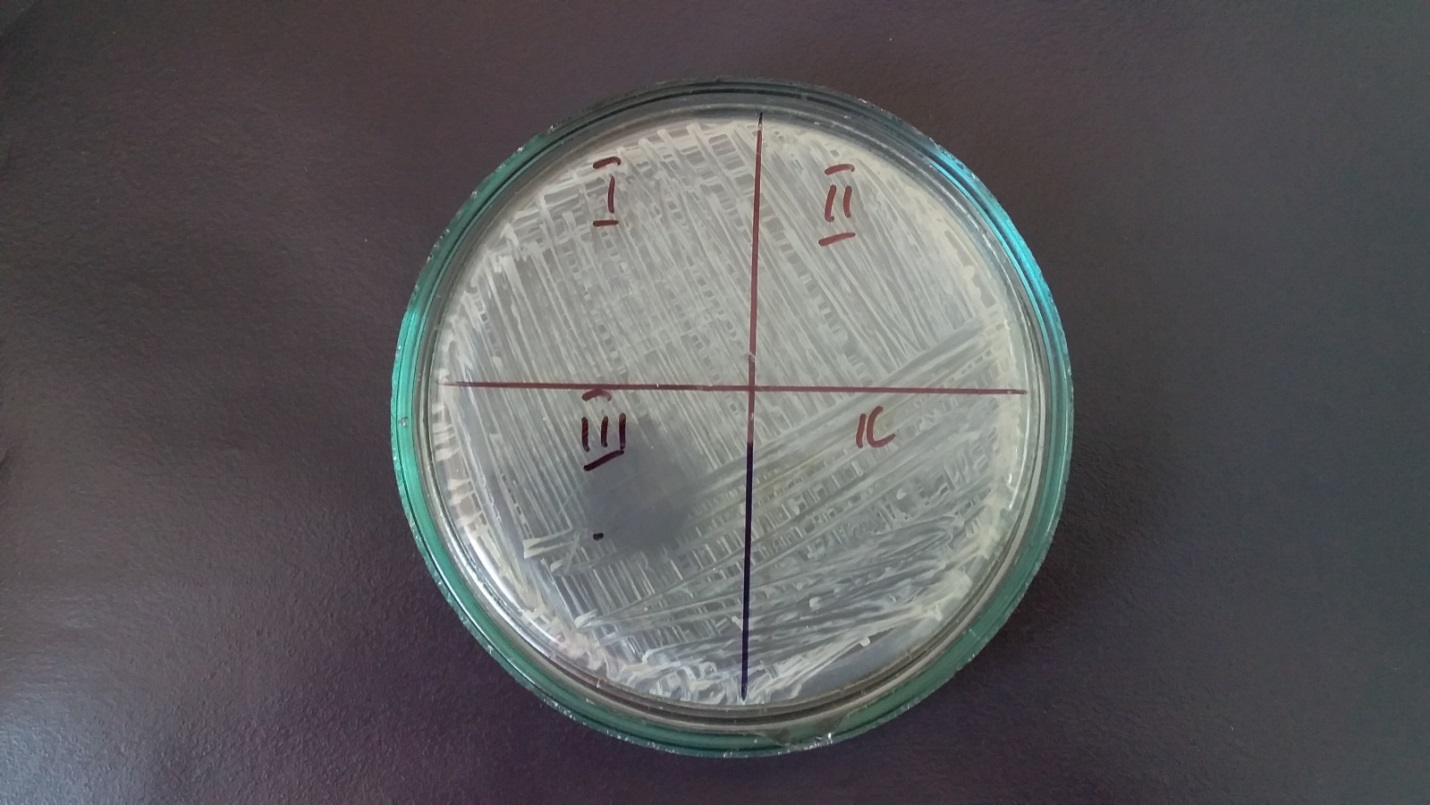 на рис. 1-й сектор: внесен синегнойный бактериофаг, 2-й сектор: протейный бактериофаг, 3-й сектор: стафилококковый бактериофаг, К – контроль.Что содержат (нужно указать именно действующее начало), для чего применяются, как применяются эти препараты? Нельзя копировать инструкцию к препарату. дизентерийный бактериофаг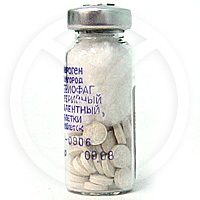 